Документацияпо запросу предложений на поставку специальной одежды и средств индивидуальной защитыВанино2017 годСодержание1. Общие положения1.1. Общие сведения о проведении запроса предложенийНастоящая документация о проведении запроса предложений (далее – закупка) подготовлена в соответствии с Федеральным законом от 18.07.2011 № 223-ФЗ «О закупках товаров, работ, услуг отдельными видами юридических лиц» (далее – Закон №223-ФЗ) и Положением о закупках товаров, работ, услуг для нужд Федерального государственного бюджетного учреждения «Администрация морских портов Охотского моря и Татарского пролива» от 14.01.2015 (далее – Положение о закупках).Федеральное государственное бюджетное учреждение «Администрация морских портов Охотского моря и Татарского пролива» (далее – Заказчик) приглашает любое юридическое лицо или несколько юридических лиц, выступающих на стороне одного участника закупки, независимо от организационно-правовой формы, формы собственности, места нахождения и места происхождения капитала, либо любое физическое лицо или несколько физических лиц, выступающих на стороне одного участника закупки, в том числе индивидуальный предприниматель или несколько индивидуальных предпринимателей, выступающих на стороне одного участника закупки, к участию в закупке (далее – Участник).Подробные требования к товарам (работам, услугам), условиям исполнения обязательств, изложены в настоящей документации и прикрепленных к ней приложениях.В соответствие с Постановлением Правительства РФ от 16.09.2016 № 925 «О приоритете товаров российского происхождения, работ, услуг, выполняемых, оказываемых российскими лицами, по отношению к товарам, происходящим из иностранного государства, работам, услугам, выполняемым, оказываемым иностранными лицами» (далее – Постановление № 925), устанавливается приоритет в отношении товаров российского происхождения, работ, услуг, выполняемых, оказываемых российскими лицами, по отношению к товарам, происходящим из иностранного государства, работам, услугам, выполняемым, оказываемым иностранными лицами.Отнесение участника закупки к российским или иностранным лицам производится на основании документов участника закупки, содержащих информацию о месте его регистрации (для юридических лиц и индивидуальных предпринимателей), на основании документов, удостоверяющих личность (для физических лиц).Приоритет устанавливается с учетом положений Генерального соглашения по тарифам и торговле 1994 года и Договора о Евразийском экономическом союзе от 29 мая 2014 г.Приоритет не предоставляется в случаях, если:а) закупка признана несостоявшейся и договор заключается с единственным Участником закупки;б) все заявки на участие в закупке не содержат предложений о поставке товаров российского происхождения, выполнении работ, оказании услуг российскими лицами;в) все заявки на участие в закупке не содержат предложения о поставке товаров иностранного происхождения, выполнении работ, оказании услуг иностранными лицами;г) в заявке на участие в закупке, представленной участником закупки, содержится предложение о поставке товаров российского и иностранного происхождения, выполнении работ, оказании услуг российскими и иностранными лицами, при этом стоимость товаров российского происхождения, стоимость работ, услуг, выполняемых, оказываемых российскими лицами, составляет менее 50 процентов стоимости всех предложенных таким участником товаров, работ, услуг.Положения данного подпункта  не распространяются на участников закупки, в случае если заявка на участие содержит предложение о поставке товаров российского и иностранного происхождения, выполнении работ, оказании услуг российскими и иностранными лицами, при этом стоимость товаров российского происхождения, стоимость работ, услуг, выполняемых, оказываемых российскими лицами, составляет ровно 50 процентов стоимости всех предложенных таким участником товаров, работ, услуг.Для целей установления соотношения цены предлагаемых к поставке товаров российского и иностранного происхождения, цены выполнения работ, оказания услуг российскими и иностранными лицами, цена единицы каждого товара, работы, услуги определяется путем умножения начальной (максимальной) цены единицы товара, работы, услуги, указанной в документации о закупке, на коэффициент изменения начальной (максимальной) цены договора по результатам проведения закупки, рассчитываемый путем деления цены договора, по которой заключается договор, на начальную (максимальную) цену договора.1.2. Наименование Заказчика, контактная информацияНаименование Заказчика: Федеральное государственное бюджетное учреждение «Администрация морских портов Охотского моря и Татарского пролива»Почтовый адрес: 682860, Хабаровский край, Ванинский район, п. Ванино, ул. Железнодорожная, д. 2.Адрес электронной почты: e-mail: tikondratenko@ampvanino.ru.Телефон: 8 (42137) 7-67-78.Рабочие дни: понедельник - пятница с 08 часов 00 минут до 17 часов 15 минут перерыв на обед с 12 часов 30 минут до 13 часов 45 минут (время местное). 2. Информация о размещении закупки2.1. Наименование закупки: Поставка специальной одежды и средств индивидуальной защиты (далее – товар).2.1.1. Вид закупки: запрос предложений.2.1.2. Предмет договора: Поставщик обязуется передать Заказчику товар, согласно спецификации (Приложение №1 к настоящему договору) и в соответствии с техническим заданием (Приложение №2 к настоящему договору), а Заказчик обязуется принять товар и оплатить его на условиях настоящего договора.2.1.3. Количество поставляемого товара: В соответствии с Техническим заданием документации о проведении закупки и проектом Договора.2.1.4. Требования к безопасности, качеству, техническим характеристикам, функциональным характеристикам (потребительским свойствам) товара, к размерам, упаковке, отгрузке товара и иные требования, связанные с определением соответствия поставляемого товара, потребностям Заказчика: В соответствии с Техническим заданием документации о проведении закупки и проектом Договора.2.1.5. Место, условия, сроки поставки товара: В соответствии с Техническим заданием документации о проведении закупки и проектом Договора.2.1.6. Форма, сроки и порядок оплаты: В соответствии с проектом Договора.2.1.7. Срок и (или) объем предоставления гарантий качества товара (при установлении соответствующего требования Заказчиком): В соответствии с Техническим заданием документации о проведении закупки и проектом Договора.2.2. Начальная (максимальная) цена договора: 916773 (Девятьсот шестнадцать тысяч семьсот семьдесят три) рубля 75 копеек. Цена формируется из цены единицы поставленного товара помноженной на его количество, с учетом всех необходимых расходов на перевозку, страхование, уплату таможенных пошлин, налогов, сборов и других обязательных платежей, а также затрат на поставку товара Заказчику.Начальная (максимальная) цена единицы товара:2.3. Способ (способы) обеспечения заявки, размер, срок, условия и порядок предоставления обеспечения заявки на участие в закупке, условия банковской гарантии, в том числе срок ее действия, а также условия удержания денежных средств, перечисляемых в качестве обеспечения заявки, или предъявления требования об уплате денежных средств по банковской гарантии (в случае установления требования обеспечения заявки на участие в закупке): не установлено.2.4. Размер обеспечения исполнения договора, срок и порядок его предоставления, требования к такому обеспечению (в случае установления обеспечения исполнения договора): не установлено.2.5. Срок, место и порядок предоставления документации о закупке, размер, порядок и сроки внесения платы, взимаемой Заказчиком за предоставление документации, за исключением случаев предоставления документации в форме электронного документа:С «07» декабря 2017 г. по «20» декабря 2017 г. По запросу любого Участника закупки, оформленному и представленному в письменной форме (запрос также может быть направлен факсом, курьером, в электронном виде в форме отсканированной копии письма за подписью уполномоченного руководителя), Заказчик предоставляет Участнику закупки, от которого получен запрос, документацию закупки на бумажном носителе (в электронном виде). Предоставление документации закупки на бумажном носителе (в электронном виде) до размещения такой документации на официальном сайте и сайте Заказчика не допускается.Плата за предоставление такой документации Заказчиком не установлена.2.6. Место подачи заявок на участие в закупке:Хабаровский край, п. Ванино, ул. Железнодорожная, д. 2, в рабочие дни понедельник - пятница с 08 часов 00 минут до 17 часов 15 минут перерыв на обед с 12 часов 30 минут до 13 часов 45 минут (время местное). Телефон структурного подразделения Заказчика, ответственного за проведение закупки: (42137) 7-67-78.Для осуществления прохода в здание для подачи заявок необходимо, чтобы лицо, желающее пройти, имело при себе документ удостоверяющий личность (паспорт). 2.7. Дата начала срока подачи заявок на участие в закупке: «07» декабря 2017 г.2.8. Дата окончания срока подачи заявок на участие в закупке: «20» декабря 2017 г. 15 часов 00 минут (время местное).2.9. Дата, время и место рассмотрения предложений Участников закупки и подведения итогов закупки: «21» декабря 2017 г. в 08:30 часов (время местное) Хабаровский край, п. Ванино, ул. Железнодорожная, д. 2, кабинет I/17.2.10. Критерии оценки и сопоставления заявок на участие в закупкеДля оценки и сопоставления заявок на участие в закупке устанавливается следующая методика оценки.В целях оценки устанавливается 10-балльная шкала оценок. По итогам проведения оценки заявок каждый участник не может получить в качестве итогового значения рейтинга более 10 баллов.В настоящей методике используются следующие определения:Критерий – существенный признак, на основании которого производится оценка. Значимость критерия – вес критерия в процентах в общей системе критериев оценки заявок участников закупки. Сумма значимостей (весомостей) критериев оценки заявок, установленных в документации о закупке, составляет 100 процентов.Критерии оценки «Качество товаров, работ, услуг» и «Квалификация участника» могут состоять из отдельных показателей. Сумма значимостей показателей внутри критерия оценки заявок, установленных в документации о закупке, также составляет 100 процентов.Рейтинг – присуждение каждой заявке порядкового номера по мере уменьшения степени выгодности содержащихся в ней условий исполнения договора производится по результатам расчета итогового рейтинга по каждой заявке. Заявке, набравшей наибольший итоговый рейтинг, присваивается первый номер. Дробное значение рейтинга округляется до двух десятичных знаков после запятой по математическим правилам округления.Качественные характеристики: для оценки соответствия предложенного товара требованиям Технического задания Участник представляет образцы товара, включенного в состав закупки (без логотипа) и отмеченные знаком "*". Размерные характеристики образца должны соответствовать одной из наиболее многочисленных групп в заявке по виду товара. К образцам товара Участник прикладывает образцы тканей (формата не менее А6-А4), используемых при изготовлении летнего и утепленного комплектов, утепленной куртки и комбинезона, а также образцы утеплителей, используемых при изготовлении утепленных костюмов и курток.Если соответствие образца требованиям Технического задания невозможно проверить с помощью органолептических методов контроля, Участник дополнительно представляет заверенные копии документов, в соответствии с которыми продукция изготавливается и испытывается, и которые содержат необходимые сведения о конструкции изделия, составе материалов, их свойствах и т.п. (техническое описание образца (модели), регламент, технологическая инструкция, инструкция по эксплуатации, памятка по правилам и условиям эффективного и безопасного использования, спецификация, рецептура, протокол испытаний, санитарно-гигиеническое заключение, сведения о составе).Образцы представляются Участником до окончания срока подачи заявок на участие в закупке по адресу: Хабаровский край, п. Ванино, ул. Железнодорожная, д. 2.Образцы товара, представленные Победителем закупки, остаются у Заказчика до полного исполнения Победителем договора на поставку товара и могут быть использованы в качестве образцов-эталонов при проведении приемки поставляемого товара.Победитель имеет право забрать представленные образцы товара, своими силами и за свой счет, только после полного исполнения обязательств по договору на поставку товара.Иные Участники закупки имеют право забрать представленные образцы товара, своими силами и за свой счет, только после полного завершения процедуры закупки.2.11. Дата начала и дата окончания срока предоставления Участникам закупки разъяснений положений документации о закупке: С «07» декабря 2017 г. до «18» декабря 2017 г.3. Правовой статус процедур и документовДанная процедура закупки не является торгами и ее проведение не регулируется статьями 447 – 449 части первой Гражданского кодекса Российской Федерации. Данная процедура закупки также не является публичным конкурсом и не регулируется статьями 1057 – 1061 части второй Гражданского кодекса Российской Федерации. Таким образом, данная процедура закупки не накладывает на Заказчика соответствующего объема гражданско-правовых обязательств.Размещенное извещение вместе с настоящей документацией, техническим заданием и проектом договора, являющимися его неотъемлемым приложением, являются приглашением представить заявки.Заявка Участника имеет правовой статус оферты и будет рассматриваться Заказчиком в соответствии с этим. В случае если, в течение срока, указанного в оферте, либо по истечении 60 календарных дней с даты поступления оферты, организатору предложений не совершен соответствующий акцепт, то оферта считается не принятой.Заказчик вправе отказаться от проведения закупки на любом из этапов, не неся при этом материальной ответственности перед Участниками.Заказчик не имеет обязанности заключения договора по результатам настоящей процедуры закупки.Во всем, что не урегулировано извещением о проведении закупки и настоящей документацией стороны руководствуются законодательством Российской Федерации.4. ОбжалованиеВсе споры и разногласия, возникающие в связи с проведением закупки, в том числе касающиеся исполнения Заказчиком и Участниками своих обязательств, в связи с проведением закупки и участием в нем, должны разрешаться в претензионном порядке. Для реализации этого порядка заинтересованная сторона в случае нарушения ее прав должна обратиться с претензией к другой стороне. Сторона, получившая претензию, должна направить другой стороне мотивированный ответ на претензию в течение 15 (пятнадцать) рабочих дней с момента ее получения.5. Требования к Участникам закупкисоответствие Участника требованиям, устанавливаемым в соответствии с законодательством Российской Федерации к лицам, осуществляющим поставки товаров, выполнение работ, оказание услуг, являющихся предметом закупки;непроведение ликвидации Участника - юридического лица и отсутствие решения арбитражного суда о признании Участника - юридического лица, индивидуального предпринимателя банкротом и об открытии конкурсного производства;неприостановление деятельности Участника в порядке, предусмотренном Кодексом Российской Федерации об административных правонарушениях, на день подачи заявки на участие в закупке;отсутствие у Участника задолженности по начисленным налогам, сборам и иным обязательным платежам в бюджеты любого уровня или государственные внебюджетные фонды за прошедший календарный год, размер которой превышает 5 (пять) процентов балансовой стоимости активов Участника по данным бухгалтерской отчетности за последний завершенный отчетный период. При наличии задолженности Участник считается соответствующим установленному требованию в случае, если он обжалует наличие указанной задолженности в соответствии с законодательством Российской Федерации и решение по такой жалобе на день рассмотрения заявки на участие в закупке не принято.отсутствие у Участника закупки - физического лица либо у руководителя, членов коллегиального исполнительного органа или главного бухгалтера юридического лица - Участника закупки судимости за преступления в сфере экономики (за исключением лиц, у которых такая судимость погашена или снята), а также неприменение в отношении указанных физических лиц наказания в виде лишения права занимать определенные должности или заниматься определенной деятельностью, которые связаны с поставкой товара, выполнением работы, оказанием услуги, являющихся объектом закупки, и административного наказания в виде дисквалификации;отсутствие в предусмотренном Федеральным законом от 05.04.2013 № 44-ФЗ «О контрактной системе в сфере закупок товаров, работ, услуг для обеспечения государственных и муниципальных нужд» реестре недобросовестных поставщиков сведений об Участниках;отсутствие в предусмотренном статьей 5 Федерального закона от 18.07.2011г. № 223-ФЗ «О закупках товаров, работ, услуг отдельными видами юридических лиц» реестре недобросовестных поставщиков сведений об Участниках;отсутствие на момент проведения Закупки вступивших в силу решений суда о ненадлежащем исполнении Участником закупки обязательств по договорам, заключенным с Заказчиком за последние 2 (два) года.6. Порядок проведения закупки. Инструкции по подготовке заявок.Закупка проводится в следующем порядке:- подготовка заявок (пп. 6.1.);- порядок приема заявок (пп. 6.2.);- формы, порядок, дата начала и дата окончания срока предоставления Участникам разъяснений положений документации о закупке (пп. 6.3.);- внесение изменений в извещение о проведении закупки (пп. 6.4.);- порядок оценки и сопоставления заявок на участие в закупке (пп. 6.5.); - подведение итогов закупки (пп. 6.6.);- основания и последствия признания закупки несостоявшейся (пп. 6.7.);- подписание договора (пп. 6.8.);- отказ от проведения закупки (пп. 6.9.).6.1. Подготовка заявок Требования к содержанию документов, входящих в состав заявки: Заявка, которую представляет Участник должна содержать следующие документы:- опись документов, предоставляемых для участия в закупке (форма № 1);- заявку на участие в закупке (форма № 2);- предложение о цене договора (форма № 3);- анкету Участника закупки (форма № 4);- декларацию Участника о соответствии требованиям, установленным п. 5 настоящей документации (форма №5);- декларацию Участника о соответствии требованиям, установленным п. 1 ч. 8 ст. 3 Законом №223-ФЗ и Постановлением № 925 (форма №6);- иные документы, иные сведения, на усмотрение Участника.6.1.1. Для юридического лица:1) опись документов, предоставляемых для участия в закупке (форма № 1);2) заполненную форму заявки на участие в закупке в соответствии с требованиями документации о закупке (форма № 2);3) предложение о цене договора (форма №3);4) анкету юридического лица по установленной в документации о закупке форме (в случае подачи заявки несколькими юридическими лицами, выступающими на стороне одного Участника закупки, отдельная анкета заполняется на каждое юридическое лицо) (форма № 4);5) декларацию Участника о соответствии требованиям, установленным п. 5 настоящей документации (в случае подачи заявки несколькими юридическими лицами, выступающими на стороне одного Участника закупки, указанная декларация предоставляется каждым юридическим лицом) (форма №5);6) декларацию о соответствии Участника требованиям, установленным п. 1 ч. 8 ст. 3 Законом №223-ФЗ и Постановлением № 925. Ответственность за достоверность сведений о стране происхождения товаров, указанных в заявке на участие в закупке, несет Участник закупки (форма №6);7) заверенные копии учредительных документов (в случае подачи заявки несколькими юридическими лицами, выступающими на стороне одного Участника закупки, заверенные копии учредительных документов каждого юридического лица);8) выписку из единого государственного реестра юридических лиц или копию такой выписки, заверенную нотариально, полученную не ранее чем за 6 месяцев до дня размещения на официальном сайте и сайте Заказчика извещения о проведении закупки. В случае подачи заявки несколькими юридическими лицами, выступающими на стороне одного Участника закупки, выписки из единого государственного реестра юридических лиц или заверенные нотариально копии таких выписок представляются для каждого юридического лица; 9) решение об одобрении или о совершении крупной сделки, в случае, если требование о необходимости наличия такого решения для совершения крупной сделки установлено законодательством Российской Федерации, учредительными документами юридического лица и если для Участника закупки поставка товаров, выполнение работ, оказание услуг, являющихся предметом договора, или внесение денежных средств в качестве обеспечения заявки на участие в закупке, обеспечения исполнения договора является крупной сделкой (в случае подачи заявки несколькими юридическими лицами, выступающими на стороне одного Участника закупки, решение об одобрении или о совершении крупной сделки (оригинал) либо копия такого решения каждого юридического лица); 10) документ, подтверждающий полномочия лица на осуществление действий от имени Участника закупки (копия решения о назначении или об избрании либо приказа о назначении физического лица на должность, в соответствии с которым такое физическое лицо обладает правом действовать от имени Участника закупки без доверенности (далее - руководитель). В случае, если от имени Участника закупки действует иное лицо, заявка на участие в закупке должна содержать также доверенность на осуществление действий от имени Участника закупки, заверенную печатью Участника закупки (для юридических лиц при наличии) и подписанную руководителем Участника закупки или уполномоченным этим руководителем лицом, либо нотариально заверенную копию такой доверенности. В случае если указанная доверенность подписана лицом, уполномоченным руководителем Участника закупки, заявка на участие в закупке должна содержать также документ, подтверждающий полномочия такого лица (в случае подачи заявки несколькими юридическими лицами, выступающими на стороне одного Участника закупки, указанные документы предоставляются каждым юридическим лицом);11) сведения о функциональных характеристиках (потребительских свойствах) и качественных характеристиках товара, работ, услуг и иные предложения об условиях исполнения договора. В случаях, предусмотренных документацией о закупке, также копии документов, подтверждающих соответствие товара, работ, услуг требованиям, установленным в соответствии с законодательством Российской Федерации, если в соответствии с законодательством Российской Федерации установлены требования к таким товарам, работам, услугам;12) документы, подтверждающие внесение Участником закупки денежных средств в качестве обеспечения заявки на участие в закупке или подлинник банковской гарантии в качестве обеспечения заявки на участие в закупке (в случае установления в документации о закупке требования обеспечения заявки на участие в закупке);13) иные документы или копии документов, иные сведения, перечень которых определен документацией о закупке.6.1.2. Для индивидуального предпринимателя:1) опись документов, предоставляемых для участия в закупке (форма № 1);2) заполненную форму заявки на участие в закупке в соответствии с требованиями документации о закупке (форма № 2);3) предложение о цене договора (форма № 3);4) фамилию, имя, отчество, паспортные данные, сведения о месте жительства, номер контактного телефона (в случае подачи заявки несколькими лицами, выступающими на стороне одного Участника закупки, отдельная анкета заполняется на каждое лицо) (форма № 4);5) декларацию Участника о соответствии требованиям, установленным п. 5 настоящей документации (в случае подачи заявки несколькими лицами, выступающими на стороне одного Участника закупки, указанная декларация предоставляются каждым лицом) (форма № 5);6) декларацию о соответствии Участника требованиям, установленным п. 1 ч. 8 ст. 3 Законом №223-ФЗ и Постановлением № 925. Ответственность за достоверность сведений о стране происхождения товаров, указанных в заявке на участие в закупке, несет Участник закупки (форма №6);7) выписку из единого государственного реестра индивидуальных предпринимателей или нотариально заверенную копию такой выписки, полученную не ранее чем за шесть месяцев до дня размещения на официальном сайте и сайте Заказчика извещения о проведении закупки (в случае подачи заявки несколькими лицами, выступающими на стороне одного Участника закупки, выписки из единого государственного реестра индивидуальных предпринимателей или нотариально заверенные копии таких выписок для каждого лица);8) сведения о функциональных характеристиках (потребительских свойствах) и качественных характеристиках товара, работ, услуг и иные предложения об условиях исполнения договора. В случаях, предусмотренных документацией о закупке, также копии документов, подтверждающих соответствие товара, работ, услуг требованиям, установленным в соответствии с законодательством Российской Федерации, если в соответствии с законодательством Российской Федерации установлены требования к таким товарам, работам, услугам;9) документы, подтверждающие внесение Участником закупки денежных средств в качестве обеспечения заявки на участие в закупке или подлинник банковской гарантии в качестве обеспечения заявки на участие в закупке (в случае установления в документации о закупке требования обеспечения заявки на участие в закупке);10) в случае участия индивидуального предпринимателя в закупке через представителя в заявке на участие в закупке должна быть представлена доверенность на осуществление действий от имени Участника закупки, подписанную индивидуальным предпринимателем, либо нотариально заверенную копию такой доверенности (в случае подачи заявки несколькими лицами, выступающими на стороне одного Участника закупки, указанные документы предоставляются каждым лицом);11) иные документы или копии документов, иные сведения, перечень которых определен документацией о закупке. 6.1.3. Для физического лица:1) опись документов, предоставляемых для участия в закупке (форма № 1);2) заполненную форму заявки на участие в закупке в соответствии с требованиями документации о закупке (форма № 2);3) предложение о цене договора (форма № 3);4) фамилию, имя, отчество, паспортные данные, сведения о месте жительства, номер контактного телефона (в случае подачи заявки несколькими лицами, выступающими на стороне одного Участника закупки, отдельная анкета заполняется на каждое лицо) (форма № 4);5) декларацию Участника о соответствии требованиям, установленным п. 5 настоящей документации (в случае подачи заявки несколькими лицами, выступающими на стороне одного Участника закупки, указанная декларация предоставляются каждым лицом) (форма № 5);6) декларацию о соответствии Участника требованиям, установленным п. 1 ч. 8 ст. 3 Законом №223-ФЗ и Постановлением № 925. Ответственность за достоверность сведений о стране происхождения товаров, указанных в заявке на участие в закупке, несет Участник закупки (форма №6);7) сведения о функциональных характеристиках (потребительских свойствах) и качественных характеристиках товара, работ, услуг и иные предложения об условиях исполнения договора. В случаях, предусмотренных документацией о закупке, также копии документов, подтверждающих соответствие товара, работ, услуг требованиям, установленным в соответствии с законодательством Российской Федерации, если в соответствии с законодательством Российской Федерации установлены требования к таким товарам, работам, услугам;8) документы, подтверждающие внесение Участником закупки денежных средств в качестве обеспечения заявки на участие в закупке или подлинник банковской гарантии в качестве обеспечения заявки на участие в закупке (в случае установления в документации о закупке требования обеспечения заявки на участие в закупке);9) в случае участия физического лица в закупке через представителя в заявке на участие в закупке должна быть представлена доверенность на осуществление действий от имени Участника закупки, подписанная физическим лицом, либо нотариально заверенная копия такой доверенности (в случае подачи заявки несколькими лицами, выступающими на стороне одного Участника закупки, указанные документы предоставляются каждым лицом);10) иные документы или копии документов, иные сведения, перечень которых определен документацией о закупке.В случае участия в закупке нескольких юридических лиц, либо нескольких физических лиц, либо нескольких индивидуальных предпринимателей, выступающих на стороне одного Участника закупки в заявке на участие в закупке должен быть представлен договор простого товарищества или иной договор, подтверждающий их участие на стороне Участника закупки, заключенный на срок не менее срока действия договора, заключаемого по результатам закупки, Участниками которой являются указанные лица. 6.1.4. Требования к оформлению заявок6.1.4.1. Участник подает заявку на участие в закупке в запечатанном конверте с комплектом документов – маркируется «ЗАЯВКА НА УЧАСТИЕ В ЗАПРОСЕ ПРЕДЛОЖЕНИЙ №______ (номер извещения) ______________________________ (наименование закупки). Все документы, представленные Участниками, должны быть подписаны руководителями организации (иными лицами, уполномоченными на подписание документов) и скреплены печатью (при наличии). Все экземпляры документов должны иметь четкую печать текстов.6.1.4.2. Заявка подается Участником в соответствии с формами, установленными настоящей Документацией.6.1.4.3. Никакие исправления в тексте Заявки не имеют силу, за исключением тех случаев, когда эти исправления заверены рукописной надписью «исправленному верить» и собственноручной подписью уполномоченного лица, расположенной рядом с каждым исправлением.6.1.4.4. Заявка должна содержать предложение Участника закупки в соответствии с требованиями и на условиях, указанных в проекте договора и техническом задании и быть выражено в текущих ценах.Все суммы денежных средств в документах, входящих в заявку, должны быть выражены в валюте Российской Федерации – российский рубль, за исключением нижеследующего.Документы, оригиналы которых выданы Участнику третьими лицами с выражением сумм денежных средств в иных валютах, могут быть представлены в валюте оригинала при условии, что к этим документам будут приложены комментарии с переводом этих сумм в российские рубли исходя из официального курса валюты, установленного Центральным банком Российской Федерации, с указанием такового курса и даты его установления.6.1.4.5. Документы, входящие в состав заявки на участие в закупке, должны быть скреплены таким образом, чтобы исключить выпадение или перемещение страниц. Все документы, прилагаемые к заявке на участие в закупке, прошиваются в один том и на последней странице с внешней стороны скрепляются подписью руководителя (уполномоченного лица) с указанием количества листов в томе. Все листы, без исключения, должны иметь сплошную нумерацию.	6.1.4.6. Все документы, входящие в Заявку, должны быть подготовлены на русском языке за исключением тех документов, оригиналы которых на ином языке. Указанные документы должны быть представлены на языке оригинала с подтверждением подлинности указанных документов апостилем, при условии, что к ним приложен заверенный нотариально перевод этих документов на русский язык.В случае если, Участник закупки, не являющийся резидентом Российской Федерации, не может предоставить какие-либо документы, указанные в п. 6.1. настоящей документации, то такой Участник обязан предоставить аналогичные документы согласно законодательству государства по месту нахождения Участника и (или) ведения деятельности.6.1.4.7. Невыполнение Участником закупки требований п. 6.1. настоящей документации при оформлении заявки на участие в закупке, является основанием для отклонения такой заявки ввиду несоответствия ее требованиям документации о проведении закупки. 6.1.4.8. Участник самостоятельно несет все расходы, связанные с подготовкой и подачей заявки на участие в закупке.6.2. Порядок приема заявок6.2.1. Со дня размещения извещения о проведении закупки на официальном сайте и сайте Заказчика и до окончания срока подачи заявок на участие в закупке, установленного в извещении, Заказчик осуществляет прием заявок на участие в закупке.6.2.2. Участник закупки вправе подать только одну заявку на участие в закупке в отношении каждого лота.6.2.3. Все заявки на участие в закупке, полученные до истечения срока подачи заявок на участие в закупке, регистрируются Заказчиком.  По требованию Участника закупок Заказчик выдает расписку о получении конверта с заявкой на участие в закупке с указанием даты и времени его получения.6.2.4. Участник закупки вправе изменить или отозвать ранее поданную заявку на участие в закупке. Изменение и (или) отзыв заявок на участие в закупке после истечения срока подачи заявок на участие в закупке, установленного в извещение и документации о проведении закупки, не допускается.Изменения заявки на участие в закупке должны оформляться и направляться Заказчику в конверте с комплектом документов – маркироваться «ИЗМЕНЕНИЯ ЗАЯВКИ НА УЧАСТИЕ В ЗАПРОСЕ ПРЕДЛОЖЕНИЙ №______ (номер извещения) ______________________________ (наименование закупки) до даты вскрытия конвертов с заявками на участие в закупке.6.2.5. Заявки на участие в закупке, полученные после окончания срока подачи заявок на участие в закупке, установленного извещением о закупке, не рассматриваются и по письменному запросу Участника закупки возвращаются Участникам закупки, подавшим такие заявки, в течение трех рабочих дней с момента получения заявок без нарушения целостности конверта, в котором была подана такая заявка. Заявки на участие в закупке, полученные после окончания срока подачи заявок, установленного документацией о закупке, вскрываются только в случае, если на конверте не указаны почтовый адрес (для юридического лица) или сведения о месте жительства (для физического лица) Участника закупки. Каждый конверт с заявкой регистрируется Заказчиком в Журнале регистрации заявок.6.3. Формы, порядок, дата начала и дата окончания срока предоставления Участникам разъяснений положений документации о закупке Любой Участник закупки вправе направить запрос разъяснений положений документации в письменной форме в срок не позднее, чем за три дня до дня окончания подачи заявок на участие в закупке. Заказчик в течение трех дней со дня поступления запроса на разъяснение положений документации размещает разъяснения положений документации (без указания наименования или адреса Участника, от которого был получен запрос на разъяснения) на официальном сайте и на сайте Заказчика.При необходимости, срок подачи заявок на участие в закупке может быть продлен на срок, достаточный для учета Участниками разъяснений положений документации при подготовке заявок на участие в закупке.6.4. Внесение изменений в извещение о проведении закупкиВ любое время до истечения срока представления заявок Заказчик вправе по собственной инициативе, либо в ответ на запрос какого-либо участника закупки внести изменения в извещение о закупке, документацию о закупке. Изменение объекта закупки не допускается. В течение трех дней со дня принятия решения о необходимости внесения указанных изменений, соответствующая информация размещается на официальном сайте и сайте Заказчика.При этом, в случае принятия решения о необходимости внесения изменений, срок подачи заявок может быть продлен на срок, достаточный для учета изменений при подготовке заявок.6.5. Порядок оценки и сопоставления заявок на участие в закупке 6.5.1. Оценка поступивших от претендентов заявок осуществляется Единой комиссией Заказчика (далее – Единая комиссия) и иными лицами (экспертами и специалистами), привлеченными Заказчиком.Оценка заявок может включать в себя отборочную стадию (пункт 6.5.1.1.) и оценочную стадию (пункт 6.5.1.2.).6.5.1.1. Отборочная стадия:В рамках проведения отборочной стадии Единая комиссия:1) проверяет состав, содержание и оформление заявок на соответствие требованиям документации о закупке;2) проверяет достоверность сведений и документов, поданных в составе заявки на участие в закупке;3) проверяет Участников закупки на соответствие требованиям, установленным в соответствии с п. 5 настоящей документации;4) проверяет предложение об условиях исполнения договора на соответствие требованиям документации о закупке;5) проверяет соответствие цены заявки, установленной в документации начальной (максимальной) цене, если она устанавливалась;6) проверяет наличие документов, подтверждающих предоставление обеспечения заявки поступление денежных средств на указанный в документации расчетный счет Заказчика, если соответствующее требование устанавливалось;7) проверяет наличие сведений о поставщике в реестрах недобросовестных поставщиков (п. 5), если соответствующее требование устанавливалось;8) принимает решение о допуске/отказе в допуске Участнику закупки.Если в заявке имеются расхождения между обозначением сумм прописью и цифрами, то Единой комиссией принимается к рассмотрению сумма, указанная прописью. Единая комиссия может не принимать во внимание незначительные несоответствия, неточности заявки, которые не представляют собой существенного отклонения от установленных документацией требований.Отсутствие в заявке на участие в закупке указания (декларирования) страны происхождения поставляемого товара не является основанием для отклонения заявки на участие в закупке и такая заявка рассматривается как содержащая предложение о поставке иностранных товаров.Участнику закупки должно быть отказано в допуске к участию в закупке в случаях:1) непредставления документов, а также иных сведений, требование о наличии которых установлено документацией о закупке, либо наличие в таких документах недостоверных сведений об Участнике закупки или о закупаемых товарах, работах, услугах;2) несоответствия Участника закупки установленным требованиям в соответствии с п. 5 «Требования к Участникам закупки» документации о проведении закупки;3) несоответствия заявки на участие в закупке требованиям, установленным документацией о проведении закупки, в том числе наличия в таких заявках предложений о цене договора, превышающей начальную (максимальную) цену договора (цену лота) и предложений о сроках поставки товара меньше минимального и больше максимального;4) непредставления в составе заявки документов, подтверждающих внесение денежных средств в полном объеме в качестве обеспечения заявки на участие в закупке; невнесения (внесения в неполном объеме) денежных средств в качестве обеспечения заявки на участие в закупке, если такое требование установлено документацией о проведении закупки.6.5.1.2. Оценочная стадия:После проведения отборочной стадии, в рамках которой отклоняются предложения, не соответствующие требованиям документации, Единая комиссия ранжирует оставшиеся заявки по следующим критериям:Полученные оценки по каждому критерию применяется для расчета оценки общей предпочтительности заявки участника. Данный показатель рассчитывается как сумма полученных балльных оценок с учетом их весовых коэффициентов по следующей формуле:Ri = (Ai  x V1) + (Вi x V2) + (Сi x V3), где:Ri – общий рейтинг предпочтительности i-го Предложения;Аi, Вi , Сi – балльные оценки по критериям без учета весовых коэффициентов;V1; V2; V3 – весовые коэффициенты соответствующих критериев.Единая комиссия ранжирует заявки Участников по степени предпочтительности условий, предложенных Участниками.Оценка и сопоставление заявок на участие в закупке, которые содержат предложения о поставке товаров российского происхождения, по стоимостным критериям оценки производятся по предложенной в указанных заявках цене договора, сниженной на 15 процентов, при этом договор заключается по цене договора, предложенной участником в заявке на участие в закупке.В случае необходимости Заказчик вправе продлить сроки оценки заявок, установленные в извещении и документации о закупке. При принятии такого решения Участники Закупок в обязательном порядке должны быть уведомлены Заказчиком.6.6.  Подведение итогов закупки6.6.1. Решение Единой комиссии по рассмотрению, оценке и сопоставлению заявок на участие в закупке оформляется протоколом заседания Единой комиссии. Указанный протокол размещается на официальном сайте и сайте Заказчика в течение трех дней со дня подписания такого протокола.Заказчик вправе внести изменения в протокол, составленный в ходе закупки. Измененный протокол размещается Заказчиком на официальном сайте и сайте Заказчика в день принятия решения о внесении изменений в данный протокол.6.6.2. Победителем в проведении запроса предложений признается участник закупки, соответствующий требованиям, установленным в извещении и документации о закупке, подавший заявку, которая отвечает всем требованиям, установленным в извещении и документации, и в которой в соответствии с критериями и порядком оценки, установленными в документации о закупке, содержится лучшее сочетание условий исполнения договора.6.7. Основания и последствия признания закупки несостоявшейся6.7.1. Решение о признании запроса предложений несостоявшимся принимается в случае, если:а) по окончании срока подачи заявок на участие в запросе предложений подана только одна заявка или не подано ни одной заявки;б) на основании результатов рассмотрения заявок на участие в запросе предложений, принято решение о несоответствии всех участников закупки требованиям, предъявляемым к участникам закупки, и (или) о несоответствии всех заявок на участие в запросе предложений требованиям, установленным документацией о закупке, либо о соответствии только одного участника закупки и поданной им заявки установленным требованиям.В случае, если запрос предложений признан не состоявшимся в связи с тем, что по окончании срока подачи заявок на участие в запросе предложений не подана ни одна заявка, Заказчик осуществляет закупку путем повторного проведения запроса предложений (при этом объект закупки, существенные условия договора не могут быть изменены) либо осуществляет закупку у единственного поставщика (исполнителя, подрядчика) в соответствии с пп.12 п. 4.7.1. Положения о закупке.6.7.2. Если по окончании срока подачи заявки, установленного извещением и документацией о проведении закупки, будет получена только одна заявка, Единая комиссия осуществляет вскрытие конверта с такой заявкой и рассматривает ее в порядке, установленном Положением о закупках товаров, работ, услуг для нужд Федерального государственного бюджетного учреждения «Администрация морских портов Охотского моря и Татарского пролива». Если рассматриваемая заявка и подавший такую заявку Участник закупки соответствуют требованиям и условиям, предусмотренным извещением о проведении закупки, Заказчик вправе заключить договор с таким Участником закупки, на условиях извещения о закупке, проекта договора и заявки, поданной Участником, или провести закупку повторно.6.8. Подписание Договора6.8.1. Договор может быть заключен не ранее чем через десять дней и не позднее двадцати дней со дня размещения на официальном сайте и сайте Заказчика протокола, составленного по результатам закупки и определяющего участника закупки, с которым заключается договор. 6.8.2. В случае уклонения победителя в проведении закупки от заключения договора, Заказчик вправе заключить договор с Участником, которому по результатам проведения закупки был присвоен второй номер.6.8.3. В случае если Участник, с которым заключается договор, в срок, предусмотренный документацией, не представил Заказчику подписанный договор, переданный ему в соответствии с условиями документации, такой Участник признается уклонившимся от заключения договора и сведения о нем направляются в реестр недобросовестных поставщиков в соответствии с Постановлением Правительства РФ от 22.11.2012 № 1211 «О ведении реестра недобросовестных поставщиков, предусмотренного Федеральным законом «О закупках товаров, работ, услуг отдельными видами юридических лиц».6.8.4. При исполнении договора, заключенного с Участником закупки, которому предоставлен приоритет в соответствии с Постановлением № 925, не допускается замена страны происхождения товаров, за исключением случая, когда в результате такой замены вместо иностранных товаров поставляются российские товары, при этом качество, технические и функциональные характеристики (потребительские свойства) таких товаров не должны уступать качеству и соответствующим техническим и функциональным характеристикам товаров, указанных в договоре.6.9. Отказ от проведения закупки6.9.1. Заказчик вправе принять решение об отказе от проведения закупки в любое время до определения победителя закупки.6.9.2. В случае принятия решения об отказе от проведения запроса предложений, Заказчик в течение дня, следующего за днем принятия такого решения, размещает извещение об отказе от проведения запроса предложений на официальном сайте и сайте Заказчика.6.9.3. Заказчик не несет обязательств или ответственности в случае не ознакомления Участниками закупки с извещением об отказе от проведения закупки.6.10. Техническое ЗаданиеТ Е Х Н И Ч Е С К О Е     З А Д А Н И Е1. Требования к поставляемому товару1.1. Товар: специальная одежда и средства индивидуальной защиты (далее – товар) согласно спецификации (Раздел 2).1.2. Условия доставки: поставка товара осуществляется за счет средств Поставщика в соответствии с Перечнем товаров №1, №2, №3, №4 (Раздел 4) по следующим адресам: • 682860, Хабаровский край, п. Ванино, ул. Железнодорожная, д. 2;• 682460, Хабаровский край, г. Николаевск-на-Амуре, ул. Кантера, д.1;• 682429, Хабаровский край, Ульчский район, п. Де-Кастри, ул. Советская, д. 5;• 685000, г. Магадан, Морской торговый порт, Административное здание.1.3. Требования к функциональным и качественным характеристикам товара: 1.3.1. Поставляемый товар должен быть новым, ранее не использованным и не восстановленным, сертифицированным в установленном действующим законодательством РФ порядке. На внешней и внутренней поверхности товара не должно быть производственных дефектов, повреждений.1.3.2. Качество товара должно соответствовать требованиям ГОСТ Р 12.4.236-2011 «Одежда специальная для защиты от пониженных температур», ГОСТ 12.4.280-2014 «Одежда специальная для защиты от общих производственных загрязнений и механических воздействий. Общие технические требования», ГОСТ 12.4.137-84 «Обувь специальная кожаная для защиты от нефти, нефтепродуктов, кислот, щелочей, нетоксичной взрывоопасной пыли», ГОСТ 28507-90 «Обувь специальная кожаная для защиты от механических воздействий», ГОСТ 25294-2003 «Одежда верхняя платьево-блузочного ассортимента», ГОСТ Р 12.4.219-99 «Одежда специальная сигнальная повышенной видимости», ГОСТ 12.4.131-83 «Халаты женские: для тканей плотностью до 200 г/кв.м», требованиям экологической безопасности, санитарным нормам, техническим условиям, техническим описаниям и другой нормативно-технической документации закрепляющей требования к качеству соответствующего вида товара. 1.3.3. Поставляемый товар должен иметь комплект соответствующих документов: копия сертификата, инструкция (памятка) на русском языке и иные документы, предоставляемые при поставке соответствующего вида товара.1.4. Требования к теплоизоляции и теплозащитным свойствам комплектов СИЗ:1.5. Требования к безопасности товара: товар должен отвечать требованиям безопасности, установленным Техническими регламентами таможенного союза ТР ТС 017/2011 «О безопасности продукции легкой промышленности» утвержденному решением Комиссии Таможенного союза от 09.12.2011 № 876 и ТР ТС № 019/2011 «О безопасности средств индивидуальной защиты», утвержденному решением Комиссии Таможенного союза от 09.12.2011 № 878. Безопасность поставляемого товара должна быть обеспечена посредством выполнения требований нормативно-технической документации, регламентирующей условия производства, хранения и использования товара.1.6. Требования к таре и упаковке товара: Поставляемый товар должен иметь целостную упаковку, обеспечивающую его полную сохранность, предотвращающую от повреждений при транспортировке всеми видами транспорта, а также предохраняющую от атмосферных влияний. Товар должен быть упакован и замаркирован в соответствии с требованиями Решения Комиссии Таможенного союза от 16.08.2011 N 769 "О принятии технического регламента Таможенного союза "О безопасности упаковки" (вместе с "ТР ТС 005/2011. Технический регламент Таможенного союза. О безопасности упаковки").2. Спецификация3. ЭмблемаЭмблема для нанесения на куртку: - размер эмблемы для нанесения на грудь 135 мм х 25 мм;- размер эмблемы для нанесения на спину 280 мм х 75 мм.Цвет эмблемы - белый. Устойчивость нанесенных эмблем должна быть гарантирована на весь срок носки спецодежды. Одежда с эмблемой может подвергаться стирке и (или) химчистке, и эмблема не должна менять цвет.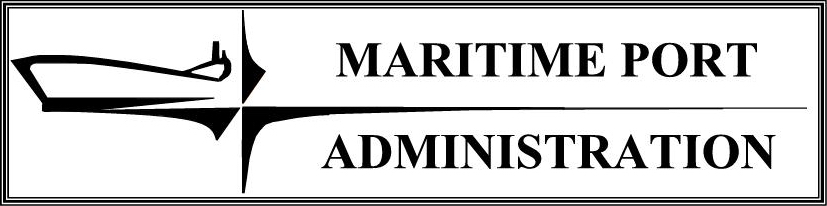 4. Условия поставки 4.1. Перечень товаров №1 (п. Ванино)4.2. Перечень товаров №2 (г. Николаевск-на-Амуре)4.3. Перечень товаров №3 (п. Де-Кастри)4.4. Перечень товаров (г. Магадан)Образцы форм и документовОпись документов, представляемых для участия в закупке (Форма № 1)Опись документов представляемых для участия в закупке_____________________________________________________________________________________(указывается наименование закупки в соответствии с пп. 2.1.)Настоящим___________________________________________________________________ (наименование Участника)подтверждает, что для участия в данной закупке нами направляются ниже перечисленные документы:Участник   _____________________________________________________________________(должность, Ф.И.О.)мпЗаявка на участие в закупке (Форма № 2)На бланке организацииЗАЯВКАна участие в закупке ________________________________________________________________(указывается наименование закупки в соответствии с пп. 2.1.)1. Изучив Документацию о закупке ________________________________________________ _____________________________________________________________________________________(наименование организации - Участника закупки)в лице _______________________________________________________________________________(наименование должности руководителя и его Ф.И.О)сообщает о согласии участвовать в закупке _______________________________________________                                                                                                 (указывается наименование закупки в соответствии с пп. 2.1.)на условиях, установленных в указанных выше документах, и направляет настоящую заявку.2. Мы согласны поставить товар в соответствии с требованиями документации и на условиях, которые мы представили в настоящем предложении, а именно:2.1. Цена договора ____________________________________________ рублей, с учетом НДС/НДС не облагается (суммарная цена цифрами и прописью)2.2. Место поставки _____________________________________________________________2.3. Наименование страны происхождения поставляемого товара ______________________.2.4. Срок поставки товара составляет _______________ календарных дней (Участник указывает срок поставки в календарных днях). 3. Мы согласны с тем, что в случае если нами не были учтены какие-либо расценки на поставку, составляющих полный комплекс поставки по предмету запроса, данная поставка будет осуществлена в полном соответствии с техническим заданием в пределах предлагаемой нами цены договора.4. Если наши предложения, изложенные выше, будут приняты, мы берем на себя обязательство выполнить поставку в соответствии с требованиями документации и техническим заданием и согласно нашим предложениям.5. Настоящим, также, подтверждаем отсутствие нашей аффилированности с Заказчиком, а также с его сотрудниками. Настоящая заявка имеет правовой статус оферты.6. Настоящим гарантируем достоверность представленной нами в заявке информации и подтверждаем право Заказчика, не противоречащее требованию формирования равных для всех Участников размещения заказа условий, запрашивать у нас, уполномоченных органов власти и упомянутых в нашей заявке юридических и физических лиц информацию, уточняющую представленные нами в ней сведения, в том числе сведения о соисполнителях.7. В случае если наше предложение будет признано победителем - мы берем на себя обязательства подписать договор с Заказчиком на поставку товара в соответствии с требованиями документации, технического задания, проекта договора и условиями наших предложений.8. В том случае, если наше предложение будет лучшим после предложения победителя закупки, а победитель закупки будет признан уклонившимся от заключения договора с Заказчиком, мы обязуемся подписать данный договор в соответствии с требованиями документации и условиями наших предложений.9. Мы извещены о включении сведений о _________________________________________________________________________________________________________________________________(наименование организации - Участника закупки)в Реестр недобросовестных поставщиков в случае уклонения нами от заключения договора.10. Сообщаем, что для оперативного уведомления нас по вопросам организационного характера и взаимодействия с Заказчиком нами уполномочен ____________________________________________________________________________________________________________________________________(Ф.И.О., телефон работника организации - Участника закупки)11.  Характеристики поставляемого товара*____________________*) заполняются функциональные, технические, качественные, эксплуатационные характеристики товара, предлагаемые к поставке Поставщиком. Приводится информация в объеме, достаточном для анализа выполнения всех требований технического задания и проекта договора.Участник   _____________________________________________________________________(должность, Ф.И.О.)мп«____» __________ 20___ г.Предложение о цене договора (Форма №3)*) В случае, если Поставщик по договору имеет освобождение от уплаты НДС, в данной графе в столбце «Итоговая стоимость (включая НДС (18 %)), руб.» указывается «НДС не облагается».Итого: ____________________________ руб. (сумма прописью), в том числе НДС – 18% (либо «НДС не облагается»).Участник   _____________________________________________________________________(должность, Ф.И.О.)мпАнкета участника закупки (Форма № 4)Форма анкеты Участника – юридического лицаУчастник   _____________________________________________________________________(должность, Ф.И.О.)мпФорма анкеты Участника – индивидуального предпринимателя или физического лицаУчастник   _____________________________________________________________________(Ф.И.О.)мп Форма декларации Участника о соответствии установленным требованиям (Форма № 5)ДЕКЛАРАЦИЯУчастника закупки о соответствии установленным требованиямНастоящей Декларацией__________________________________________________________ (наименование Участника)(далее – Участник) подтверждает, что на день подачи заявки:- соответствует требованиям, устанавливаемым в соответствии с законодательством Российской Федерации к лицам, осуществляющим поставки товаров, выполнение работ, оказание услуг, являющихся предметом закупки;- Участник не находится в процессе ликвидации;- отсутствует решение арбитражного суда о признании Участника банкротом и об открытии конкурсного производства;- отсутствует приостановление деятельности Участника в порядке, предусмотренном Кодексом Российской Федерации об административных правонарушениях;- У Участника отсутствует задолженность по начисленным налогам, сборам и иным обязательным платежам в бюджеты любого уровня или государственные внебюджетные фонды за прошедший календарный год, размер которой превышает 5 (пять) процентов балансовой стоимости активов Участника по данным бухгалтерской отчетности за последний завершенный отчетный период;- сведения об Участнике отсутствуют в реестре недобросовестных поставщиков, предусмотренном Федеральным законом от 05.04.2013 № 44-ФЗ «О контрактной системе в сфере закупок товаров, работ, услуг для обеспечения государственных и муниципальных нужд»;- сведения об Участнике отсутствуют в реестре недобросовестных поставщиков, предусмотренном статьей 5 Федерального закона от 18.07.2011 № 223-ФЗ «О закупках товаров, работ, услуг отдельными видами юридических лиц»;- отсутствует вступившие в силу решения суда о ненадлежащем исполнении Участником закупки обязательств по договорам, (контрактам), заключенным с Заказчиком за последние 2 (два) года.Участник   _____________________________________________________________________(должность, Ф.И.О.)мпФорма декларации Участника о соответствии установленным требованиям (Форма № 6)ДЕКЛАРАЦИЯо соответствии требованиям, установленным п. 1 ч. 8 ст. 3 Федерального закона от 18.07.2011 № 223-ФЗ «О закупках товаров, работ, услуг отдельными видами юридических лиц» и Постановлению Правительства Российской Федерации от 16.09.2016 № 925 «О приоритете товаров российского происхождения, работ, услуг, выполняемых, оказываемых российскими лицами, по отношению к товарам, происходящим из иностранного государства, работам, услугам, выполняемым, оказываемым иностранными лицами»Настоящей Декларацией _________________________________________________________(наименование Участника)(далее – Участник) подтверждает соответствие предлагаемого товара требованиям, установленным п. 1 ч. 8 ст. 3 Федерального закона от 18.07.2011 N 223-ФЗ «О закупках товаров, работ, услуг отдельными видами юридических лиц» и требований Постановления Правительства Российской Федерации от 16.09.2016 N 925 «О приоритете товаров российского происхождения, работ, услуг, выполняемых, оказываемых российскими лицами, по отношению к товарам, происходящим из иностранного государства, работам, услугам, выполняемым, оказываемым иностранными лицами».УТВЕРЖДАЮИ.о. руководителя ФГБУ «АМП Охотского моря и Татарского пролива»______________ В.В. Шлыков«07» декабря 2017 г.НаименованиестраницаПункт 1Общие положения3Пункт 2Информация о размещении закупки4Пункт 3Правовой статус процедур и документов7Пункт 4Обжалование7Пункт 5Требования к участникам закупки7Пункт 6Порядок проведения запроса предложений. Инструкции по подготовке заявок.8Подпункт 6.1.Подготовка заявок 8Подпункт 6.2.Порядок приема заявок12Подпункт 6.3.Формы, порядок, дата начала и дата окончания срока предоставления участникам разъяснений положений документации о закупке13Подпункт 6.4.Внесение изменений в извещение о проведении запроса предложений13Подпункт 6.5.Порядок оценки и сопоставления заявок на участие в закупке13Подпункт 6.6.Подведение итогов запроса предложений15Подпункт 6.7.Основания и последствия признания закупки несостоявшейся16Подпункт 6.8.Подписание договора16Подпункт 6.9.Отказ от проведения запроса предложений16Подпункт 6.10.Техническое задание17Образцы форм и документов26Проект договора33№ п/пНаименование закупкиКол-во, шт.НМЦ единицы товара с НДС, руб.1.Костюм мужской, зимний 110 161,752.Сапоги зимние, мужские 14 142,003.Костюм мужской, летний 13 708,704.Ботинки мужские, кожаные 12 352,855.Фартук женский 1693,506.Жилет сигнальный 1596,707.Халат женский 1537,50Наименование критерияВесовой коэффициентФормулаСтоимость лота, Ai40%Ai = 10    Vкритериягде Ai  - рейтинг i – го участника по данному критерию; - базовое, наименьшее (следовательно, лучшее) из предложенных всеми участниками значение данного критерия; - предложение i-го участника закупки по данному критерию,V критерия - значимость данного критерия, деленная на 100%. Сроки поставки товара, Вi15%Bi =  10    Vкритерия где Вi  - рейтинг i – го участника по данному критерию; - базовое, наименьшее (следовательно, лучшее) из предложенных всеми участниками значение данного критерия; - предложение i-го участника закупки по данному критерию, V критерия - значимость данного критерия, деленная на 100%.Качественные характеристики (соответствие Техническому заданию по качеству и составу), Сi45%Определяется на основании словесно-бальной шкалы оценки от 0 до 10 баллов. При этом, «0» баллов ставится минимально приемлемому предложению, соответствующему по технической части требованиям документации.Наименование критерияВесовой коэффициентФормулаСтоимость лота, AiV1=30%Ai = 10    Vкритериягде Ai  - рейтинг i – го участника по данному критерию; - базовое, наименьшее (следовательно, лучшее) из предложенных всеми участниками значение данного критерия; - предложение i-го участника закупки по данному критерию.V критерия - значимость данного критерия, деленная на 100%.        Сроки поставки товара, ВiV2=15%Bi =  10    Vкритерия где Вi  - рейтинг i – го участника по данному критерию; - базовое, наименьшее (следовательно, лучшее) из предложенных всеми участниками значение данного критерия; - предложение i-го участника закупки по данному критерию;V критерия - значимость данного критерия, деленная на 100%.Качественные характеристики (соответствие Техническому заданию по качеству и составу), СiV3=55%Определяется на основании словесно-бальной шкалы оценки от 0 до 10 баллов. При этом, «0» баллов ставится минимально приемлемому предложению, соответствующему по технической части требованиям документации.№ п/пКласс защитыКлиматический пояс (регион)Территориальное деление1.2III (II)Хабаровский край, п. Ванино2.3IV (1Б)Хабаровский край, г. Николаевск-на-Амуре3.3IV (1Б)Хабаровский край, Ульчский район, п. Де-Кастри4.3IV (1Б)Магаданская область, г. Магадан№ п/пНаименованиетовараОбразец 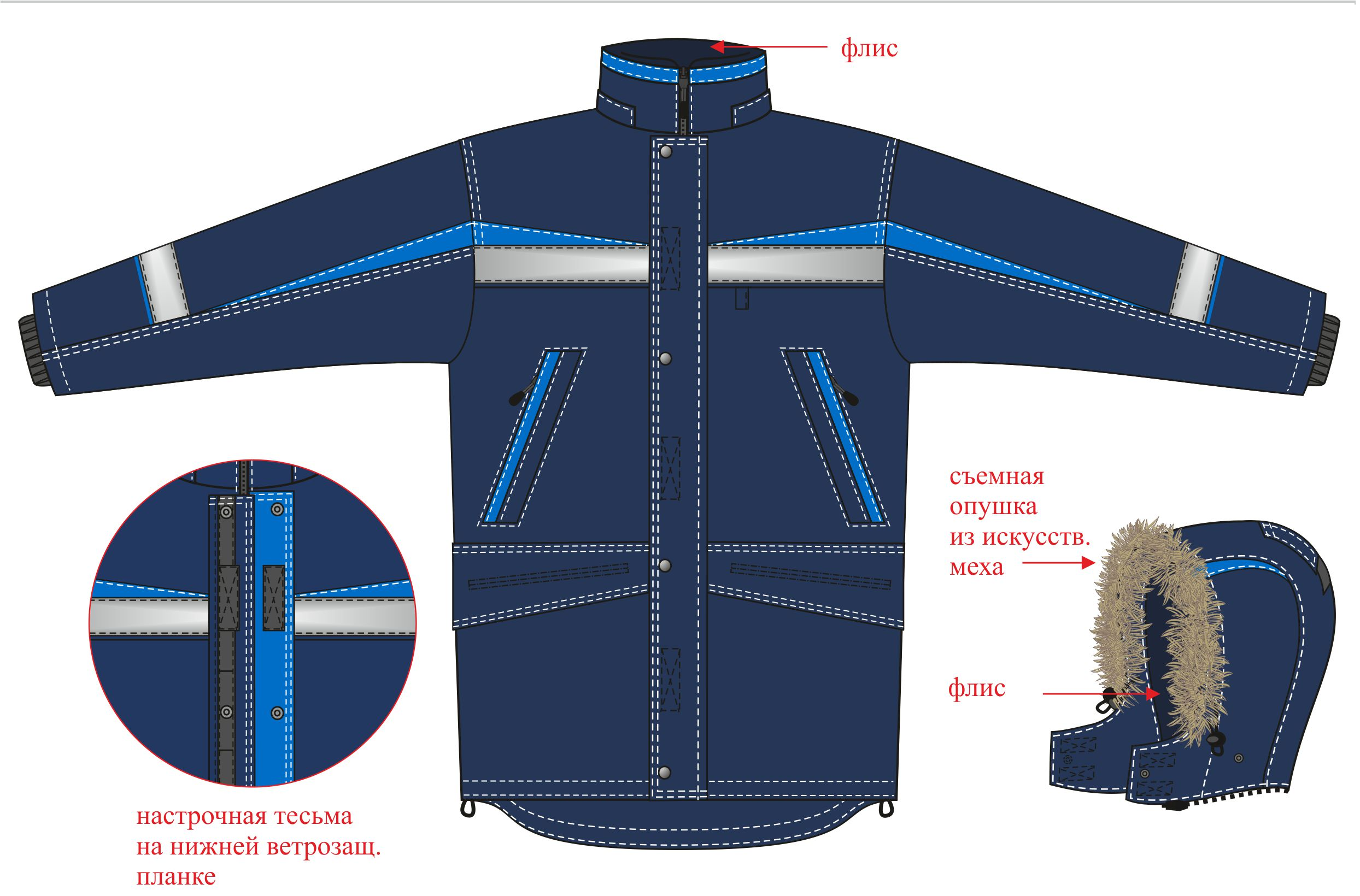 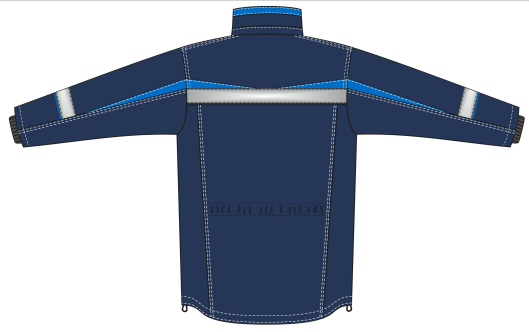 Размеры:96-100/158-164 – 2 компл.96-100/170-176 – 5 компл.96-100/182-188 – 1 компл.104-108/170-176 – 7 компл.104-108/182-188 – 9 компл.112-116/170-176 – 9 компл.112-116/182-188 – 5 компл.120-124/170-176 – 3 компл.120-124/182-188 – 2 компл.Образец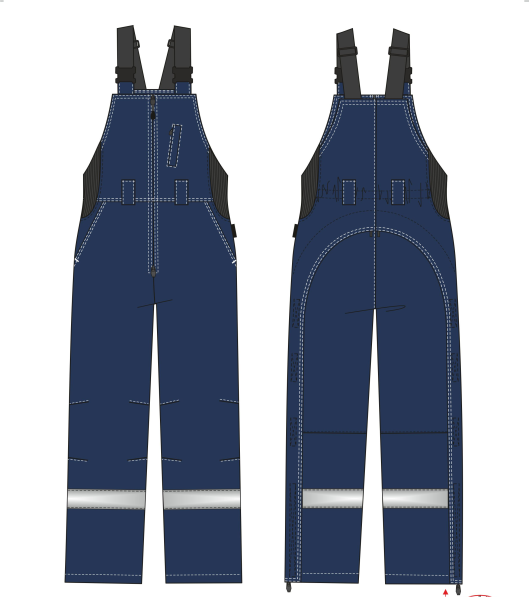 Кол-вотовара1Костюм мужской, зимний* ТР ТС 019/2011ГОСТ Р 12.4.236-2011 Комплектация: куртка, полукомбинезон.Куртка мужская*.Ткань верха: «Оксфорд» с полиуретановым водонепроницаемым ветрозащитным покрытием, плотность не менее 110 г/кв.м. Ткань должна иметь защиту от механических воздействий, от общих производственных, водных и масляных загрязнений, от растворов слабоконцентрированных кислот до 20%.Утеплитель: Шелтер® Микро не менее 120 г/кв.м, минимальное количество слоев утеплителя – 3.Световозвращающие элементы: полосы шириной 5 см должны обеспечивать хорошую видимость и располагаться по полочкам, спинке, рукавам куртки. Цвет: темно-синий, отделка черного или василькового цвета.Куртка с удлиненной спинкой, застежка на двух замковую молнию с планкой под «молнию», простеганной параллельными строчками и с флисом в верхней части; с двумя ветрозащитными клапанами, фиксирующимися между собой на 4 кнопки, ответная часть 2 средних кнопок должна быть установлена только на стропе, верхняя и нижняя сквозные кнопки должны быть установлены насквозь. Между кнопками должна быть предусмотрена дополнительная фиксация на липучку в 3-х точках. Внешние прорезные карманы на молнии с мешковиной из мягкого теплого трикотажа; в борте обязательно должен находиться карман на молнии для документов формата А4, два кармана на подкладке. Рукава должны быть снабжены внутренними полушерстяными манжетами длинной не менее 6 см. Воротник-стойка высотой не менее 10 см, со вставкой из отделочной ткани по отлету, с планкой и молнией для крепления капюшона по горловине. Внутренняя часть воротника-стойки должна быть выполнена из флиса. Съемный утепленный капюшон с опушкой из искусственного меха, с регулировкой объема и фиксацией ушек на велькро. Съемная меховая опушка должна пристегиваться к капюшону на молнию и кнопки по концам опушки.Регулировка по ширине: по низу куртки, по лицевому вырезу капюшона. Защитные элементы: внутренняя ветрозащитная юбка, внутренние манжеты на рукавах.Необходимо нанести эмблему учреждения на верхнюю часть области спины и на левую сторону грудной области. Эмблема для нанесения на куртку: - размер эмблемы для нанесения на грудь 135мм х 25мм- размер эмблемы для нанесения на спину 280мм х 75мм.Способ нанесения эмблемы – трафаретная печать(шелкография).Полукомбинезон мужской*.Ткань: «Оксфорд» с полиуретановым водонепроницаемым покрытием, плотность не менее 110 г/кв.м. Ткань должна иметь защиту от механических воздействий, от общих производственных, водных и масляных загрязнений, от растворов слабоконцентрированных кислот до 20%.Утеплитель: Шелтер® Микро не менее 120 г/кв.м, минимальное количество слоев утеплителя – 2.Световозвращающие полосы шириной 5 см должны обеспечивать хорошую видимость и располагаться по низу полукомбинезона.Цвет: темно-синий, отделка черного или василькового цвета.Полукомбинезон с застежкой на двухзамковую молнию, с карманами боковыми и нагрудным с молнией. Для удобства ношения сдвоенных размеров в верхней части полукомбинезона должны быть трикотажные боковые вставки шириной не менее 10 см с эффектом растяжения до 80% (с 10 см до 18 см шириной). Бретели должны быть из эластичной тесьмы и регулироваться по длине. На спинке должна быть эластичная тесьма, которая будет обеспечивать хорошую посадку по фигуре. Задние половинки полукомбинезона с подрезом под коленом и по линии талии должны быть стянуты эластичной тесьмой. Ниже линии талии задняя часть должна отстегиваться при помощи молнии, проходящей от низа одного бокового шва, через середину среднего шва задних половинок и до низа другого бокового шва. Защитные элементы: снегозащитные юбки по низу полукомбинезона.Образец Размеры:96-100/158-164 – 2 компл.96-100/170-176 – 5 компл.96-100/182-188 – 1 компл.104-108/170-176 – 7 компл.104-108/182-188 – 9 компл.112-116/170-176 – 9 компл.112-116/182-188 – 5 компл.120-124/170-176 – 3 компл.120-124/182-188 – 2 компл.Образец43 компл.2Сапоги зимние, мужские ТУ 2595-001-15169704-2005ТР ТС 019/2011 Верх обуви: морозоустойчивый материал с водоотталкивающей пропиткой.Утеплитель: вкладной чулок должен быть из пятислойного материала, одним из слоев должна быть металлизированная пленка.Цвет: черный.Высота: не более 42 см.Сапоги должны обеспечивать теплозащиту до −40°С. Голенище должно быть изготовлено из дублированного полотна «Оксфорд» с водоотталкивающей пропиткой. Верхняя часть голенища должна иметь манжет с продежкой, препятствующий попаданию внутрь обуви снега, влаги, пыли и различных предметов. Нижняя часть голенища должна быть усилена вставками из натуральной кожи. Сапоги должны надежно фиксироваться на ноге при помощи регулируемого по длине ремня с застежкой на контактную ленту. Галоша должна быть выполнена из морозостойкой резины на основе нитрильного каучука с защитной носочной частью, устойчива к воздействию агрессивных сред – нефти, нефтепродуктов, растворов щелочей и кислот концентрации до 20%. Конструкция сапога должна быть выполнена с надежной герметизацией швов соединения галоши и голенища. Протектор должен быть снабжен металлическими шипами и обеспечивать хорошее сцепление с обледенелыми и замасленными поверхностями. Вкладная стелька должна обеспечивать должную теплоизоляцию и способствовать отводу влаги. Для обеспечения условий безопасности должна быть отделка со световозвращающими элементами. Размеры:40 – 4 пары41 – 3 пары                   42 – 7 пар43 – 12 пар44 – 1 пара                    45 – 7 пар  46 – 2 пары36 пар3Костюм мужской, летний* ТР ТС 019/2011Комплектация: Куртка, полукомбинезон.Ткань: смесовая (65% полиэстер, 35% хлопок) с водоотталкивающей отделкой, плотность не менее 250 г/кв.м. Защита от механических воздействий, от общих производственных, водных и масляных загрязнений.Цвет: темно-синий, зеленый или голубой, отделка – коричневым, черным или синим.Световозвращающие элементы отделки должны обеспечивать хорошую видимость.Куртка* с застежкой на молнию и планкой с кнопками. Наличие нагрудных и боковых карманов в рельефах обязательно. Рукава должны быть на манжетах. Для обеспечения воздухообмена в области подмышечных впадин должны быть расположены металлические вставки не менее 4 шт. Пояс должен иметь эластичные вставками по бокам.Полукомбинезон* должен быть с боковой застежкой на пуговицы и с гульфиком на молнии в среднем шве. На груди наличие 2-х накладных карманов обязательно. На правой половинке полукомбинезона с внешней стороны должны быть два кармана для инструмента. На спинке должна быть эластичная тесьма, которая будет обеспечивать хорошую посадку по фигуре.Необходимо нанести эмблему учреждения на верхнюю часть области спины и на левую сторону грудной области. Эмблема для нанесения на куртку: - размер эмблемы для нанесения на грудь 135мм х 25мм- размер эмблемы для нанесения на спину 280мм х 75мм.Способ нанесения эмблемы – трафаретная печать(шелкография).Размеры:96-100/158-164 – 2 компл.96-100/170-176 – 8 компл.96-100/182-188 – 2 компл.104-108/170-176 – 14 компл.104-108/182-188 – 10 компл.112-116/170-176 – 10 компл.112-116/182-188 – 5 компл.120-124/170-176 – 3 компл.120-124/182-188 – 2 компл.56 компл.4Ботинки мужские, кожаные ТР ТС 019/2011ГОСТ 12.4.137-2001Верх обуви: натуральная кожа с полиуретановым покрытием.Подошва: однослойная, полиуретан.Метод крепления: литьевой.Подкладка: полиамидное полотно с водоотталкивающей мембраной.Подносок: термопласт.Цвет: черный.Ботинки должны надежно фиксироваться на ноге при помощи шнурков. Стелька вкладная, перфорированная. Ботинки должны иметь защиту от общих производственных загрязнений, от нефти, нефтепродуктов, кислот, щелочей, нетоксичной взрывоопасной пыли.Размеры:40 – 4 пары41 – 4 пары                   42 – 6 пар43 – 12 пар44 – 2 пары                   45 – 6 пар46 – 2 пары 36 пар5Фартук женский ТР ТС 017/2011ГОСТ 25294-2003Ткань: смесовая (65% полиэстер или полиэфир, 35% хлопок), плотность не менее 180 г/кв.м.Застежка: на полупоясах или на молнии.Карманы: накладные.Цвет: бордовый, синий или зеленый.Размеры:96-100/158-164 – 1 шт.96-100/170-176 – 1 шт.104-108/158-164 – 1 шт.112-116/158-164 – 3 шт.112-116/170-176 –  2 шт.8 шт.6Жилет сигнальный ТР ТС 019/2011ГОСТ Р 12.4.219-99Ткань: трикотажное полотно, полиэфир (полиэстер) -100%, плотность не менее 110 г/м².Застежка центральная: на липкую ленту.Отделка: световозвращающая лента должна обеспечивать хорошую видимость.Цвет: флуоресцентный желтый или оранжевый.Жилет должен соответствовать требованиям, предъявляемым к специальной сигнальной одежде повышенной видимости 2 класса. Боковая регулировка должна позволять надевать жилет как на летнюю, так и на зимнюю, более объемную, одежду.Необходимо нанести эмблему учреждения на верхнюю часть области спины и на левую сторону грудной области. Эмблема для нанесения на куртку: - размер эмблемы для нанесения на спину 280мм х 75мм.Способ нанесения эмблемы – трафаретная печать (шелкография).L – 8 шт.  XL – 9 шт.  XXL – 11 шт.XXXL – 3 шт.XXXXL – 5 шт.36 шт.7Халат женский ГОСТ 12.4.131-83 ТР ТС 019/2011Ткань: бязь (100% хлопок), плотность 142 г/кв.м.Цвет: синий, черный. Застежка: на пуговицы.Воротник: отложной.Рукав: длинный. Регулировка по ширине: манжеты на пуговицах.Карманы: накладные.На спине халата должен быть хлястик, который будет обеспечивать хорошую посадку по фигуре. Халат должен обеспечивать защиту от общих производственных загрязнений.Размеры:112-116/158-1641 шт.№ п/пНаименованиеРазмерКоличествоОбщее кол-воАдрес поставки1Костюм мужской, зимний 96-100/170-176104-108/170-176104-108/182-188112-116/170-176112-116/182-188120-124/182-188120-124/170-176266751128682860, Хабаровский край, п. Ванино,ул. Железнодорожная, д. 2.2Сапоги зимние, мужские 40424345462575221682860, Хабаровский край, п. Ванино,ул. Железнодорожная, д. 2.3Костюм мужской, летний 96-100/170-17696-100/182-188104-108/170-176104-108/182-188112-116/170-176112-116/182-188120-124/182-188120-124/170-17641117851138682860, Хабаровский край, п. Ванино,ул. Железнодорожная, д. 2.4Ботинки мужские, кожаные 4041 4243 44 45 46214714221682860, Хабаровский край, п. Ванино,ул. Железнодорожная, д. 2.5Фартук женский 96-100/158-164112-116/158-16488-92/158-1641315682860, Хабаровский край, п. Ванино,ул. Железнодорожная, д. 2.6Жилет сигнальный – класс 2.LXLXXLХХХLXXXXL2683221682860, Хабаровский край, п. Ванино,ул. Железнодорожная, д. 2.7Халат женский 112-116/158-16411№ п/пНаименованиеРазмерКоличествоОбщее кол-воАдрес поставки1Костюм мужской, зимний 104-108/182-188112-116/170-176120-124/182-188-1214682460, Хабаровский край, г. Николаевск-на-Амуре, ул. Кантера, д.12Сапоги зимние мужские 4344452114682460, Хабаровский край, г. Николаевск-на-Амуре, ул. Кантера, д.13Костюм мужской летний 104-108/170-176104-108/182-188112-116/170-176120-124/182-18811215682460, Хабаровский край, г. Николаевск-на-Амуре, ул. Кантера, д.14Ботинки мужские кожаные 4344452114682460, Хабаровский край, г. Николаевск-на-Амуре, ул. Кантера, д.15Фартук женский 104-108/158-16411682460, Хабаровский край, г. Николаевск-на-Амуре, ул. Кантера, д.16Жилет сигнальный – класс 2.XLXXLXXXL1214682460, Хабаровский край, г. Николаевск-на-Амуре, ул. Кантера, д.1№ п/пНаименованиеРазмерКоличествоОбщее кол-воАдрес поставки1Костюм мужской, зимний 96-100/158-16496-100/170-176104-108/182-188120-124/170-17611125682429, Хабаровский край, Ульчский район, п. Де-Кастри,ул. Советская, д. 52Сапоги зимние мужские 4043452215682429, Хабаровский край, Ульчский район, п. Де-Кастри,ул. Советская, д. 53Костюм мужской летний 96-100/158-16496-100/170-176104-108/170-176104-108/182-188120-124/170-176111126682429, Хабаровский край, Ульчский район, п. Де-Кастри,ул. Советская, д. 54Ботинки мужские кожаные 4043452215682429, Хабаровский край, Ульчский район, п. Де-Кастри,ул. Советская, д. 55Фартук женский 104-108/158-16411682429, Хабаровский край, Ульчский район, п. Де-Кастри,ул. Советская, д. 56Жилет сигнальный – класс 2.LXXLXXXXL2125682429, Хабаровский край, Ульчский район, п. Де-Кастри,ул. Советская, д. 5№ п/пНаименованиеРазмерКоличествоОбщее кол-воАдрес поставки1Костюм мужской, зимний 96-100/158-16496-100/170-17696-100/182-188104-108/170-176104-108/182-188121116685000, г. Магадан, Морской торговый порт, Административное здание.2Сапоги зимние мужские 4142433216685000, г. Магадан, Морской торговый порт, Административное здание.3Костюм мужской летний 96-100/158-16496-100/170-17696-100/182-188104-108/170-176104-108/182-188131117685000, г. Магадан, Морской торговый порт, Административное здание.4Ботинки мужские кожаные 4142433216685000, г. Магадан, Морской торговый порт, Административное здание.5Фартук женский 96-100/170-17611685000, г. Магадан, Морской торговый порт, Административное здание.6Жилет сигнальный – класс 2.LXL426685000, г. Магадан, Морской торговый порт, Административное здание.№п/пНаименованиеКол-во страниц1.Заявка на участие в закупке (форма №2)2.Предложение о цене Договора (форма №3)3.Анкета Участника закупки (форма №4)4.Декларация Участника о соответствии установленным требованиям (форма №5)5.Декларация Участника о соответствии установленным требованиям (форма №6)6.Документы Участника в соответствии с пп. 6.1.1, 6.1.2, 6.1.3 Документации7.Иные сведения и документы, прилагаемые по усмотрению Участником№ п/пНаименование товара Кол-во, штНаименование страны происхождения поставляемого товараЦена за единицу, с учетом НДС (18 %), руб. *Стоимость итого с учетом НДС (18%), руб. *1№ п/пНаименованиеСведения об Участнике1.Организационно-правовая форма и фирменное наименование Участника (полное и сокращенное)2.Свидетельство о государственной регистрации юридического лица (дата и номер, кем выдано)3.ИНН / КПП 4.Юридический адрес 5.Почтовый адрес6.Филиалы: перечислить наименования и почтовые адреса7.Банковские реквизиты (наименование банка, адрес банка, расчетный счет, корреспондирующий счет, код БИК)8.Телефоны Участника (с указанием кода страны и города)9.Факс Участника (с указанием кода страны и города)10.Адрес электронной почты Участника11.Фамилия, Имя и Отчество руководителя Участника, имеющего право подписи согласно учредительным документам Участника, с указанием должности и контактного телефона12.Фамилия, Имя и Отчество ответственного лица Участника с указанием должности и контактного телефона13.ОКОПФ14.ОКПО15.ОКТМО№ п/пНаименованиеСведения об Участнике1.Фамилия, имя, отчество Участника2.Паспортные данные Участника3.Свидетельство о государственной регистрации физического лица в качестве индивидуального предпринимателя (дата и номер, кем выдано)4.Сведения о месте жительства Участника5.Телефон, факс, адрес электронной почты6.ИНН